ОГОЛОШЕННЯпро проведення спрощеної закупівліна закупівлю послуг з поточного ремонту та технічного обслуговування автомобілів: Hyundai Santa Fe VIN:KMHSC81VP2U325320, Chevrolet Tahoe VIN:1GNSK8K07MR453915, Chevrolet Suburban VIN:3GCFK16R2VG136102, Volkswagen Caddy VIN:WV2ZZZ2KZEX107997, Hyundai Santa Fe VIN:KMHSC81VP4U713418, Hyundai Terracan VIN:KMHNM81XP2U026876, Toyota Highlander VIN:5TDLB3CH80S026692, Volkswagen Transporter Т4 VIN:WV2ZZZ70Z1X069348, Mitsubishi L200 VIN:MMCJJKL10LH002894 з використанням матеріалів та запасних частин Виконавця за кодом ДК 021:2015: 50110000-9 Послуги з ремонту і технічного обслуговування мототранспортних засобів і супутнього обладнанням.Чернігів 2023 рік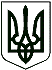 МІНІСТЕРСТВО ОБОРОНИ УКРАЇНИВІЙСЬКОВА ЧАСТИНИ А1624ЗАТВЕРДЖЕНОрішенням уповноваженої особивійськової частини А1624від 15.09.2023 №40I. Загальні положенняI. Загальні положенняЗагальні положення:Терміни, які вживаються в документації оголошення про проведення спрощеної закупівліДокументацію спрощеної закупівлі розроблено відповідно до вимог Закону України "Про публічні закупівлі" від 25.12.2015 № 922-VІІІ (із змінами) (далі - Закон)  та інших нормативно-правових актів України щодо вдосконалення публічних закупівель. Терміни вживаються у значенні, наведеному в Законі.1. Інформація про Замовника торгівВІЙСЬКОВА ЧАСТИНА А1624ЄДРПОУ – 26615791м. ЧернігівКатегорія замовника: підприємства, установи, організації, зазначені у пункті 3 частини першої статті 2 Закону України «Про публічні закупівлі», юридична особа, яка забезпечує потреби держави або територіальної громади.2. Посадова особа Замовника, уповноважена здійснювати зв'язок з Учасниками: Відповідальний за надання роз’яснень: Роман ІВАНОВ, уповноважена особа, ел. адреса: dogovir_a1624@post.mil.gov.uaТехнічні питання: Олександр ГОНЧАРЕНКО +380 (98) 744-28-243. Назва предмета закупівлі із зазначенням коду за Єдиним закупівельним словником 3. Назва предмета закупівлі із зазначенням коду за Єдиним закупівельним словником Коду товару, визначеного згідно з Єдиним закупівельним словником, що найбільше відповідає назві номенклатурної позиції предмета закупівлі.Закупівля послуг послуги з поточного ремонту та технічного обслуговування автомобілів:Hyundai Santa Fe VIN:KMHSC81VP2U325320, Chevrolet Tahoe VIN:1GNSK8K07MR453915,Chevrolet Suburban VIN:3GCFK16R2VG136102,Volkswagen Caddy VIN:WV2ZZZ2KZEX107997,Hyundai Santa Fe VIN:KMHSC81VP4U713418,Hyundai Terracan VIN:KMHNM81XP2U026876, Тoyota Highlander VIN:5TDLB3CH80S026692,Volkswagen Transporter Т4 VIN:WV2ZZZ70Z1X069348,Mitsubishi L200 VIN:MMCJJKL10LH002894 з використанням матеріалів та запасних частин Виконавця за кодом ДК 021:2015: 50110000-9 Послуги з ремонту і технічного обслуговування мототранспортних засобів і супутнього обладнанняОпис окремої частини (частин) предмета закупівлі (лота), щодо якої можуть бути подані тендерні пропозиції Поділ на лоти не передбачено, закупівля здійснюється щодо предмету закупівлі в цілому.Інформація про технічні, якісні та інші характеристики предмета закупівліКількісні та технічні вимоги (технічні, якісні та інші характеристики) до предмету закупівлі зазначені у Додатку №3 даної документації.Місце надання послугУчасник повинен забезпечити надання послуг за однією адресою станції техобслуговування (СТО), яка повинна знаходитись в межах м. Чернігів.Технічне обслуговування та поточний ремонт транспортних засобів (9 автомобілів). Кількість та обсяг послуг згідно додатку № 3 до тендерної документації.Строк надання послугдо 01 листопада 2023Очікувана вартість  170 000,00 грн  з ПДВ 4. Процедура закупівліСпрощена закупівля5. Джерело фінансуванняДержавний бюджет 6. Період уточнення інформації про закупівлю:зазначені в електронній версії закупівлі.7. Кінцевий строк подання пропозицій:зазначені в електронній версії закупівлі.8. Умови оплати:Оплата вартості Послуг здійснюється протягом 10 банківських днів після підписання акту наданних послуг, а у разі затримки бюджетного фінансування – розрахунок здійснюється впродовж 10 банківських днів з моменту отримання Замовником бюджетного призначення на фінансування закупівлі на свій рахунок.9. Перелік критеріїв та методика оцінки пропозицій із зазначенням питомої ваги критеріїв:Оцінка тендерних пропозицій здійснюється на основі єдиного критерію – ціна.Єдиним критерієм оцінки тендерних пропозицій є ціна.Питома вага цінового критерію – 100 %.Оцінка тендерних пропозицій здійснюється на основі єдиного критерію – ціна тендерної пропозиції з урахуванням податку на додану вартість (ПДВ).Під час подання ропозицій, учасник в електронній системі закупівель повинен вказати ціну своєї пропозиції з урахуванням ПДВ!У формі «Комерційна пропозиція» (Додаток 2) Учасник повинен зазначити ціну – загальну вартість товару з ПДВ (без ПДВ – у разі коли суб’єкт господарювання звільнений від сплати ПДВ згідно чинного законодавства України), за якою учасник передбачає поставити товар замовнику.Методика оцінки: оцінка тендерних пропозицій проводиться за цінами тендерних пропозицій з урахуванням ПДВ. Найбільш економічно вигідною тендерною пропозицією є пропозиція, яка за результатами електронного аукціону буде найнижчою ціною з ПДВ.Договір про закупівлю буде укладатися на суму пропозиції переможця закупівлі з урахуванням ПДВ (якщо переможець є платником податків).За результатами розгляду та оцінки тендерної пропозиції замовник визначає переможця та приймає рішення про намір укласти договір згідно з Законом.У разі якщо учасник стає переможцем декількох або всіх лотів, замовник може укласти один договір про закупівлю з переможцем, об’єднавши лоти.Замовник та Учасники не можуть ініціювати будь-які переговори з питань внесення змін до змісту або ціни поданої тендерної пропозиції.10. Розмір та умови надання забезпечення пропозицій Не вимагається.11. Розмір та умови надання забезпечення виконання договору про  закупівлюНе вимагається.12. Розмір мінімального кроку пониження ціни під час електронного аукціонуРозмір мінімального кроку пониження ціни під час електронного аукціону складає – 0,5 відсотока від очікуваної вартості закупівлі (850,00 грн).Учасник може протягом одного етапу аукціону один раз понизити ціну своєї пропозиції не менше ніж на один крок від своєї попередньої ціни.13. Інформація  про  валюту,  у якій  повинна бути розрахована і зазначена ціна пропозиціїВалютою пропозиції є національна валюта України - гривня.14. Недискримінація учасниківУчасники (резиденти та нерезиденти) всіх форм власності та організаційно-правових форм беруть участь у спрощених закупівлях на рівних умовах. Документи, що надаються учасником нерезидентом, мають бути легалізовані у встановленому чинним законодавством України порядку.15. Інформація про мову (мови), якою  (якими) повинні  бути складені пропозиціїПід час проведення закупівлі всі документи, що готуються учасником та замовником, викладаються українською мовою. Не перекладаються з іноземної на українську мову наступні документи: первинні документи, документи на бланках типових і спеціалізованих форм, текст яких викладено іноземною мовою та інші друковані джерела літературної інформації, наприклад, буклети, тощо.ІІ. Порядок внесення змін та надання роз`яснень щодо інформації, зазначеної в оголошенні про проведення спрощеної закупівліІІ. Порядок внесення змін та надання роз`яснень щодо інформації, зазначеної в оголошенні про проведення спрощеної закупівліВнесення змін до інформації, зазначеної в оголошенні про проведення спрощеної закупівліЗамовник має право з власної ініціативи чи за результатами звернень учасників спрощеної закупівлі внести зміни до інформації, зазначеної в цьому оголошенні про проведення спрощеної закупівлі та додатках до цього оголошення (далі разом – оголошення), до початку строку подання пропозицій. Зміни, що вносяться замовником, розміщуються та відображаються в електронній системі закупівель у вигляді нової редакції документів.Замовник надає роз’яснення на звернення учасників спрощеної закупівлі  протягом одного робочого дня з дня їх оприлюднення в електронній системі закупівель.IIІ. Вимоги до кваліфікації Учасника та спосіб їх підтвердженняIIІ. Вимоги до кваліфікації Учасника та спосіб їх підтвердження1. Зміст і спосіб поданняДокумент з пропозицією подається виключно в електронному вигляді шляхом заповнення електронних форм через електронну систему закупівель та завантаження файлів.Учасник повинен розмістити (завантажити) в електронній системі закупівель усі документи, передбачені цією Документацією, до кінцевого строку подання пропозицій (дозволяється подавати документи як з кваліфікованим електронним підписом (далі – КЕП) так і підписані власноруч).Усі документи, що входять до складу пропозиції, подаються у вигляді сканованої копії у форматі Portable Document Format (PDF) або у вигляді електронних документів  з накладеним електронним підписом  відповідно до Закону України «Про електронні документи та електронний документообіг» та Закону України "Про електронні довірчі послуги" (скановані документи повинні бути розбірливими та читабельними і викладені в повному обсязі, а саме: мати чіткий вигляд повного (завершеного) документу, підпису і т. ін.).Документи у складі пропозиції Учасника надавати у тій послідовності, в якій вони наведені в оголошенні про проведення спрощеної закупівлі, а також надавати окремим файлом кожний документ, що іменується відповідно до змісту документа.Повний перелік документів, що вимагається у складі пропозиції наведений у Додатку №1.На пропозицію обов’язково повинен бути  накладений КЕП посадової особи учасника процедури закупівлі.У випадку відсутності підпису, пропозиція учасника вважається такою, що не відповідає умовам, визначеним в оголошенні про проведення спрощеної закупівлі, та вимогам до предмету закупівлі.У випадку надання електронних документів Учасник накладає КЕП на кожен з таких документів.Файл накладеного КЕП повинен бути придатним для перевірки на сайті Центрального засвідчувального органу за посиланням –http://czo.gov.ua/verify. Під час перевірки  електронного підпису повинні відображатися прізвище та ініціали уповноваженої особи учасника закупівлі (власника ключа). У випадку відсутності даної інформації, пропозиція учасника вважається такою, що не відповідає умовам, визначеним в оголошенні про проведення спрощеної закупівлі, та вимогам до предмету закупівлі).Учасник пропозиція якого за результатом електронного аукціону (у разі його проведення)  визначена найбільш економічно вигідною, повинен протягом 2 (двох) робочих днів з дати оцінки надати оновлену пропозицію приведену у відповідність до показників проведеного аукціону, шляхом завантаження оновленої пропозиції до електронної системи закупівель або направити на електронну адресу: dogovir_a1624@post.mil.gov.ua Примітка: Учасник може не розміщувати на торговому електронному майданчику оновлену Пропозицію у разі, якщо остаточна та первинна пропозиції, зафіксовані електронною системою закупівель, співпадають.2. Перелік документів, що підтверджують кваліфікацію УчасникаУчасники процедури закупівлі для участі у аукціоні формують і подають  пропозицію  з врахуванням ПДВ.      Для підтвердження відповідності пропозиції Учасника кваліфікаційним критеріям, технічним вимогам та якісним характеристикам до предмета закупівлі,  Учасник повинен у складі своєї пропозиції розмістити в електронній  системі закупівель  в електронному (сканованому) вигляді документи, згідно Додатку №1.  У разі не надання повного пакету документів, Замовник відхиляє пропозицію Учасника.          Замовник має право звернутися за підтвердженням інформації, наданої Учасником, до органів державної влади, підприємств, установ, організацій відповідно до їх компетенції. У разі отримання достовірної інформації про його невідповідність вимогам кваліфікаційних критеріїв, або факту зазначення у пропозиції будь-якої недостовірної інформації, що є суттєвою при визначенні результатів процедури закупівлі, Замовник відхиляє пропозицію такого Учасника.У разі якщо учасник або переможець не повинен складати або відповідно до норм чинного законодавства не зобов’язаний складати якийсь зі вказаних в положеннях цього оголошення документ, то він надає лист-роз’яснення в довільній формі в якому зазначає законодавчі підстави (яке повинно містити посилання на абзац/пункт/частину/розділ/статтю, закон/підзаконний нормативно-правового акт/указ/розпорядженн/постанову тощо) ненадання відповідних документів або копію/ії роз`яснення/нь державних органів.Документи, що не передбачені законодавством для учасників - юридичних, фізичних осіб, у тому числі фізичних осіб - підприємців, не подаються ними у складі пропозиції. Відсутність документів, що не передбачені законодавством для учасників - юридичних, фізичних осіб, у тому числі фізичних осіб - підприємців, у складі пропозиції, не може бути підставою для її відхилення замовником.3. Інформація про необхідні технічні характеристики предмета закупівлі Інформація про необхідні технічні вимоги та якісні характеристики предмета закупівлі зазначена у Додатку №3 даної документації. 4. Відхилення пропозиції УчасникаЗамовник відхиляє пропозицію в разі, якщо:на пропозицію не накладений електронний підпис (або кваліфікований електронний підпис) посадової особи учасника процедури закупівлі;пропозиція учасника не відповідає умовам, визначеним в оголошенні про проведення спрощеної закупівлі, та вимогам до предмета закупівлі;учасник не надав забезпечення пропозиції, якщо таке забезпечення вимагалось замовником;учасник, який визначений переможцем спрощеної закупівлі, відмовився від укладання договору про закупівлю;якщо учасник протягом одного року до дати оприлюднення оголошення про проведення спрощеної закупівлі відмовився від підписання договору про закупівлю (у тому числі через неукладання договору з боку учасника) більше двох разів із замовником, який проводить таку спрощену закупівлю.Замовник відхиляє пропозицію учасника як таку, що не відповідає умовам, визначеним в оголошенні про проведення спрощеної закупівлі, та вимогам до предмета закупівлі у разі отримання достовірної інформації про невідповідність учасника спрощеної закупівлі умовам, визначеним в оголошенні про проведення спрощеної закупівлі, та вимогам до предмета закупівлі та/або у разі якщо учасник спрощеної закупівлі зазначив у пропозиції недостовірну інформацію, що є суттєвою при визначенні результатів спрощеної закупівлі.Опис та приклади формальних (несуттєвих) помилок, допущення яких учасниками не призведе до відхилення їх пропозицій. До формальних (несуттєвих) помилок відносяться: -незначні неточності перекладу, якщо вони не впливають на зміст пропозиції;-самостійне виправлення учасником технічних, механічних помилок у поданій пропозиції під час складання учасником такої пропозиції, якщо вони не впливають на зміст пропозиції;-орфографічні помилки та механічні описки;-зазначення невірної назви документу, у разі якщо зміст такого документу повністю відповідає вимогам цієї документації;-відсутність інформації, надання якої вимагається у документі, якщо така інформація міститься в іншому документі або документах тендерної пропозиції.Замовник залишає за собою право не відхиляти конкурсні пропозиції при виявленні формальних помилок незначного характеру.ІV. Результати закупівлі та укладання договору про закупівлюІV. Результати закупівлі та укладання договору про закупівлю1. Відміна замовником спрощеної закупівліЗамовник відміняє спрощену закупівлю в разі:1. Відсутності подальшої потреби в закупівлі товарів, робіт і послуг;2. Неможливості усунення порушень, що виникли через виявленні порушення законодавства з питань публічних закупівель;3. Скорочення видатків на здійснення закупівлі товарів, робіт і послуг.Спрощена закупівля може бути відмінена частково (за лотом).2. Терміни укладання договоруДоговір про закупівлю укладається між замовником і переможцем спрощеної закупівлі, на наступний день після оприлюднення повідомлення про намір укласти договір про закупівлю, але не не пізніше ніж через 20 днів.Відмовою переможця від укладення договору про закупівлю відповідно до вимог оголошення вважається, в тому числі:- ненадання переможцем спрощеної закупівлі оновленої Пропозиції за формою наведеною в Додатку №2 до даної документації;- зміна змісту пропозиції за результатами аукціону (у  разі його застосування) переможця закупівлі під час укладання договору.3. Проект договоруПроект договору (Додаток №4 до даної документації) складено замовником з урахуванням особливостей предмету закупівлі.Замовник укладає договір відповідно до вимог оголошення та пропозиції учасника-переможця. У разі, якщо учасник не погоджується з проектом договору (Додаток №4 даної документації), Замовник має право відхилити пропозицію такого Учасника, як таку, що не відповідає умовам оголошення.Всі питання та пропозиції, які виникають в Учасника, стосовно проекту договору (Додаток №4 даної документації) розглядаються Замовником та у разі їх прийнятності можуть бути затверджені Замовником на етапі «Уточнення інформації про закупівлю».У разі якщо сторони не досягли згоди щодо всіх істотних умов, договір про закупівлю вважається неукладеним.4.Істотні умови, що обов’язково включаються до договору про закупівлюДоговір про закупівлю укладається відповідно до норм Цивільного кодексу України та Господарського кодексу України з урахуванням особливостей, визначених Законом.Істотні умови договору про закупівлю не можуть змінюватися після його підписання до виконання зобов'язань сторонами в повному обсязі, крім випадків визначених частиною 5 статті 41 Закону.5. Порядок та умови укладення договоруНа виконання статті 638 Цивільного Кодексу України, Учасник, який подав пропозицію вважається таким, що згодний з істотними умовами договору визначеними частиною першою статті 638 Цивільного Кодексу України, частиною третьою статті 180 Господарського Кодексу України.Оприлюднення Замовником в електронній системі закупівель повідомлення про намір укласти договір про закупівлю вважається направленням пропозиції учаснику укласти договір. Остаточна редакція договору про закупівлю складається Замовником з урахуванням особливостей предмету закупівлі та результатів аукціону на основі проекту договору про закупівлю, який оприлюднений разом з оголошенням про проведення спрощеної закупівлі Переможець повинен підписати 2 примірники договору та передати/відправити їх замовнику у розумний строк, об'єктивно необхідний для підписання договору зі сторони Замовника, до кінцевого строку встановленого частиною п’ятнадцятою статті 14 Закону (не пізніше ніж через 20 днів з дня прийняття рішення про намір укласти договір про закупівлю).Не підписання переможцем договору та/або не передання/не відправлення договору у зазначений вище строк, буде розцінено, як відмова переможця від укладення договору про закупівлю, що спричиняє наслідки, передбачені пунктом 3 частини тринадцятої статті 14 Закону (учасник, який визначений переможцем спрощеної закупівлі, відмовився від укладення договору про закупівлю).Учасник, якого визначено переможцем спрощеної закупівлі на момент укладення договору про закупівлю, має надати замовнику інформацію про право підписання договору про закупівлю. У випадку ненадання учасником, який визначений переможцем спрощеної закупівлі, інформації про право підписання договору про закупівлю, він вважається таким, що відмовився від підписання договору про закупівлю відповідно до вимог оголошення про проведення спрощеної закупівлі або укладення договору про закупівлю та підлягає відхиленню на підставі пункту 3 частини 13 статті 14 Закону.Договір про закупівлю - господарський договір, що укладається між замовником і учасником за результатами проведення процедури закупівлі/спрощеної закупівлі та передбачає платне надання послуг, виконання робіт або придбання товару.Договір про закупівлю укладається згідно з вимогами статті 41 Закону. Умови договору про закупівлю не повинні відрізнятися від змісту пропозиції за результатами електронного аукціону (у тому числі ціни за одиницю товару) переможця спрощеної закупівлі, крім випадків визначення грошового еквівалента зобов’язання в іноземній валюті та/або випадків перерахунку ціни за результатами електронного аукціону в бік зменшення ціни пропозиції учасника без зменшення обсягів закупівлі.V. ЗАГАЛЬНІ ПОЛОЖЕННЯV. ЗАГАЛЬНІ ПОЛОЖЕННЯЗагальні положенняФакт подання пропозиції учасника спрощеної закупівлі (в розумінні пункту 24 статті 1 Закону) учасником (в розумінні пункту 37 статті 1 Закону) - фізичною особою чи фізичною особою-підприємцем, яка є суб’єктом персональних даних, вважається безумовною згодою суб’єкта персональних даних щодо обробки її персональних даних у зв’язку з участю в цій спрощеній закупівлі, відповідно до абзацу 4 статті 2 Закону України «Про захист персональних даних» від 01.06.2010 № 2297-VI.В усіх інших випадках, факт подання пропозиції учасника спрощеної закупівлі (в розумінні пункту 24 статті 1 Закону) учасником (в розумінні пункту 37 статті 1 Закону) – юридичною особою, що є розпорядником персональних даних, вважається підтвердженням наявності у неї права на обробку персональних даних, а також надання такого права замовнику, як одержувачу зазначених персональних даних від імені суб’єкта (володільця). Таким чином, відповідальність за неправомірну передачу замовнику персональних даних, а також їх обробку, несе виключно учасник процедури закупівлі, що подав пропозиції в спрощеній закупівлі.Факт подання пропозиції учасника спрощеної закупівлі (в розумінні пункту 24 статті 1 Закону) учасником (в розумінні пункту 37 статті 1 Закону) вважається його безумовною згодою з тим, що послуги поштового зв’язку пов’язані з пересилання поштових відправлень (поштових переказів) зокрема, та не виключно договору про закупівлю з усіма додатками (у разі наявності), документів, пов’язаними з його виконанням (рахунки-фактури, первинні бухгалтерські документи, додаткові угоди, листи тощо)) покладаються на переможця спрощеної закупівлі.Першим днем строку, передбаченого цим оголошенням та/або Законом України «Про публічні закупівлі», перебіг якого визначено з дня певної події, вважатиметься наступний за днем відповідної події календарний або робочий день, залежно від того, у яких днях (календарних чи робочих) обраховується відповідний строк. Першим днем строку, передбаченого цим оголошенням та/або Законом України «Про публічні закупівлі», перебіг якого визначено з дати певної події, вважатиметься безпосередньо день настання відповідної події.Якщо визначений днями строк встановлено для вчинення учасником / переможцем стосовно замовника певної дії (наприклад, подання документів або інформації), то така дія може бути вчинена до закінчення останнього дня строку. При цьому всі ризики, пов’язані із завантаженням учасником / переможцем документів чи наданням інформації через електронну систему закупівель за межами робочого часу, визначеного Порядком функціонування електронної системи закупівель та проведення авторизації електронних майданчиків, затвердженим постановою Кабінету Міністрів України від 24.02.2016 № 166, покладаються на такого учасника / переможця. Якщо відповідно до умов цього оголошення та/або Закону України «Про публічні закупівлі» строк для вчинення певних дій замовником визначено:— у днях, то маються на увазі календарні дні;— у робочих днях, то маються на увазі дні з понеділка по п’ятницю, крім святкових та неробочих днів.